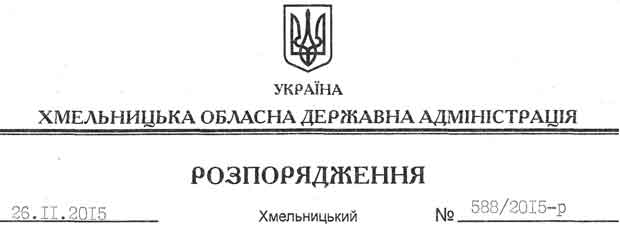 На підставі статті 19 Кодексу цивільного захисту України, статей 6, 16 Закону України “Про місцеві державні адміністрації”, з метою забезпечення виконання завдань з цивільного захисту населення і територій області, поліпшення стану техногенної і природної безпеки, мінімізації наслідків надзвичайних ситуацій техногенного та природного характеру, підвищення оперативності у ліквідації наслідків можливих надзвичайних ситуацій, враховуючи інформацію з цього питання (додається):1. Визнати роботу органів управління районних державних адміністрацій та виконавчих комітетів міських (міст обласного значення) рад із забезпечення техногенної, пожежної безпеки та цивільного захисту населення і території області в цілому такою, що відповідає встановленим вимогам.2. Звернути увагу голів Білогірської, Деражнянської, Летичівської, Полонської, Славутської, Теофіпольської райдержадміністрацій, Шепетівкого та Нетішинського міських голів на недостатній рівень роботи із забезпечення поліпшення стану техногенної, пожежної безпеки та цивільного захисту на відповідних адміністративних територіях.3. Головам районних державних адміністрацій, рекомендувати міським (міст обласного значення) головам:3.1. Проаналізувати стан готовності місцевих ланок територіальної підсистеми цивільного захисту до практичних дій в умовах виникнення надзвичайних ситуацій техногенного і природного характеру та в особливий період, звернувши увагу на конкретизацію завдань та здатність органів управління у сфері цивільного захисту всіх рівнів виконувати їх у повному обсязі.3.2. До скасування режиму підвищеної готовності для територіальної підсистеми цивільного захисту забезпечити функціонування мобільних груп оперативного реагування на надзвичайні ситуації.3.3.  Вжити заходів щодо удосконалення місцевих систем оповіщення шляхом встановлення необхідної кількості сигнально-гучномовних пристроїв, використання ефірного радіомовлення, можливостей мобільних операторів та забезпечення функціонування чергових служб.3.4. До 25 грудня поточного року завершити проведення технічної інвентаризації захисних споруд цивільного захисту.3.5. Забезпечити фінансування заходів з ремонту захисних споруд, визначених Планом приведення фонду захисних споруд у готовність на 2016 рік.3.6. Протягом першого півріччя 2016 року уточнити та доопрацювати документи щодо виконання евакуаційних заходів з урахуванням утворених об’єднаних територіальних громад. 3.7. У межах компетенції провести роботу з керівниками потенційно-небезпечних об’єктів щодо встановлення протягом року систем раннього виявлення надзвичайних ситуацій та оповіщення людей у разі їх виникнення.3.8. Спільно з керівниками хімічно небезпечних об’єктів, розташованих на відповідних територіях, здійснити заходи щодо забезпечення засобами індивідуального захисту непрацюючого населення, яке проживає у прогнозованій зоні хімічного забруднення.3.9. Забезпечити виконання Плану комплектування слухачами Навчально-методичного центру цивільного захисту та безпеки життєдіяльності в області відповідно до поданих заявок на 2016 рік.4. Головам райдержадміністрацій, рекомендувати міським (міст обласного значення) головам та головам об’єднаних територіальних громад при формуванні місцевих бюджетів передбачити кошти на поповнення матеріальних резервів відповідно до затверджених номенклатур та утворення резервного фонду для забезпечення проведення робіт з ліквідації прогнозованих надзвичайних ситуацій.5. Головам районних державних адміністрацій спільно з органами місцевого самоврядування:5.1. Активізувати інформаційно-роз’яснювальну роботу серед населення, забезпечити належне функціонування консультаційних пунктів та створити в них умови для оволодіння громадянами навичками щодо дій при виникненні надзвичайних ситуацій та надання першої само- та взаємодопомоги. 5.2. Забезпечити виконання заходів з попередження загибелі людей на воді та функціонування комунальних аварійно-рятувальних служб на водних об’єктах області. 5.3. Вжити заходів щодо попередження виникнення пожеж у лісах, на полях, торфовищах та випадків невиробничого травматизму людей у побуті.6. Рекомендувати:6.1. Хмельницькому, Нетішинському, Кам’янець-Подільському міським головам забезпечити виконання заходів щодо приведення у робочий стан інженерного обладнання систем протипожежного захисту висотних будинків, будинків підвищеної поверховості та їх належне функціонування.6.2. Головам об’єднаних територіальних громад з метою виконання вимог статті 19 Кодексу Цивільного захисту України щодо реалізації державної політики у сфері цивільного захисту передбачити утворення у громаді структурного підрозділу з питань цивільного захисту населення.6.3. Головному управлінню ДСНС України в області:6.3.1. Спільно з місцевими органами виконавчої влади та органами місцевого самоврядування вжити вичерпних заходів із забезпечення пожежної безпеки на відповідних адміністративних територіях, звернувши особливу увагу на надійне протипожежне водопостачання, укомплектованість підрозділів аварійно-рятувальних служб і місцевої пожежної охорони особовим складом, спеціальною технікою та майном відповідно до встановлених норм.6.3.2. Забезпечити дієвий контроль за приведенням у належний протипожежний стан об’єктів з масовим перебуванням людей та впровадженням на об’єктах підвищеної небезпеки автоматизованих систем раннього виявлення надзвичайних ситуацій та оповіщення людей у разі їх виявлення.6.3.3. Відповідно до погоджених графіків здійснювати контроль за ходом проведення спеціальних об’єктових навчань, тренувань на підприємствах, установах та організаціях області.6.4. Керівникам лісогосподарських підприємств та лісокористувачам усіх форм власності, розташованих на території області, забезпечити під час пожежно-небезпечного періоду 2016 року вжиття вичерпних заходів щодо охорони лісів від пожеж, влаштування мінералізованих смуг, придбання пожежної техніки та спорядження відповідно до нормативних актів.6.5. Регіональному відділенню Фонду державного майна України по області спільно з місцевими органами виконавчої влади та органами місцевого самоврядування провести протягом 2016 року роботу з керівниками господарських товариств, балансоутримувачами та зберігачами щодо приведення у належний стан захисних споруд цивільного захисту, які під час приватизації не увійшли до статутних капіталів господарських товариств.7. Управлінню з питань цивільного захисту населення облдержадміністрації:7.1. Забезпечити постійний моніторинг стану техногенної, пожежної безпеки на території області та контроль за виконанням заходів з підтримання у підвищеній готовності органів управління та сил цивільного захисту.7.2. Здійснювати методичний супровід підготовки органів управління та сил обласних спеціалізованих служб цивільного захисту та готовності їх до виконання завдань за призначенням.7.3.  Вжити заходів з адаптації робочого місця АРМ “Регіон” з існуючою регіональною системою оповіщення, FM-радіостанціями та мобільними операторами, розташованими на території області.7.4. За результатами проведення технічної інвентаризації захисних споруд цивільного захисту скласти зведену відомість та поінформувати ДСНС України.8. Про виконання цього розпорядження інформувати обласну державну адміністрацію до 01 липня та 01 грудня 2016 року.8. Контроль за виконанням цього розпорядження покласти на заступника голови обласної державної адміністрації відповідно до розподілу обов’язків, начальника управління з питань цивільного захисту населення облдержадміністрації Є.Данилюка.Голова адміністрації							          М.ЗагороднийПро стан техногенної, пожежної і природної безпеки в області та виконання законодавства України у сфері цивільного захисту населення і територій області